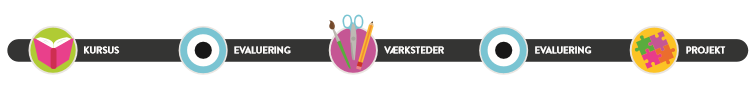 Forslag til årsplan for Format 9Kapitel 1Kapitel 2Kapitel 3Kapitel 4Kapitel 5Kapitel 6Kapitel 7Kapitel 8Kapitel 9Kapitel 10Forløb og varighedFærdigheds- og vidensmålLæringsmålTegn på læring kan væreTalVarighed: 4-5 ugerLeg med talDen n’te rodDe reelle tal [R]Det binære talsystemKommunikation (Fase 3)Eleven kan kommunikere mundtligt og skriftligt om matematik på forskellige niveauer af faglig præcision/Eleven har viden om afsender og modtager forhold i faglig kommunikationHjælpemidler (Fase 1-3)Eleven kan vælge og vurdere hjælpemidler til samme matematiske situation/ Eleven har viden om muligheder og begrænsninger ved forskellige hjælpemidlerRegnestrategier (Fase 3) Eleven kan udføre beregninger med potenser og rødder/ Eleven har viden om regneregler for potenser og rødderTal (Fase 2) Eleven kan anvende potenser og rødder/ Eleven har viden om potenser og rødderTal (Fase 3) Eleven kan anvende reelle tal/Eleven har viden om irrationale talLæringsmål 1Jeg skal kunne angive mindste fælles muliplum (mfm) og største fælles divisor (sfd) for sæt af heltalNiveau 1Jeg kan finde frem til mfm og sfd ved at bruge tabeloversigter.Niveau 2Jeg kan finde frem til mfm og sfd ved at undersøge tallenes placering i forskellige tabeller uden brug af tabeloversigter.Niveau 3Jeg kan ved brug af primfaktoropløsning finde frem til mfm og sfd.TalVarighed: 4-5 ugerLeg med talDen n’te rodDe reelle tal [R]Det binære talsystemKommunikation (Fase 3)Eleven kan kommunikere mundtligt og skriftligt om matematik på forskellige niveauer af faglig præcision/Eleven har viden om afsender og modtager forhold i faglig kommunikationHjælpemidler (Fase 1-3)Eleven kan vælge og vurdere hjælpemidler til samme matematiske situation/ Eleven har viden om muligheder og begrænsninger ved forskellige hjælpemidlerRegnestrategier (Fase 3) Eleven kan udføre beregninger med potenser og rødder/ Eleven har viden om regneregler for potenser og rødderTal (Fase 2) Eleven kan anvende potenser og rødder/ Eleven har viden om potenser og rødderTal (Fase 3) Eleven kan anvende reelle tal/Eleven har viden om irrationale talLæringsmål 2Jeg skal kunne forklare fremgangsmåden i forskellige multiplikationsalgoritmerNiveau 1Jeg kan forklare, hvordan fremgangsmåden er i den multiplikationsalgoritme, som denne anvender hyppigst.Niveau 2Jeg kan anvende den russiske bondealgoritme og stregregning som multiplikationsalgoritme.Niveau 3Jeg kan forklare, hvad der sker trin for trin i den russiske bondealgoritme og stregregning som multiplikationsalgoritme.TalVarighed: 4-5 ugerLeg med talDen n’te rodDe reelle tal [R]Det binære talsystemKommunikation (Fase 3)Eleven kan kommunikere mundtligt og skriftligt om matematik på forskellige niveauer af faglig præcision/Eleven har viden om afsender og modtager forhold i faglig kommunikationHjælpemidler (Fase 1-3)Eleven kan vælge og vurdere hjælpemidler til samme matematiske situation/ Eleven har viden om muligheder og begrænsninger ved forskellige hjælpemidlerRegnestrategier (Fase 3) Eleven kan udføre beregninger med potenser og rødder/ Eleven har viden om regneregler for potenser og rødderTal (Fase 2) Eleven kan anvende potenser og rødder/ Eleven har viden om potenser og rødderTal (Fase 3) Eleven kan anvende reelle tal/Eleven har viden om irrationale talLæringsmål 3Jeg skal kunne undersøge talfølgers udviklingNiveau 1Jeg kan finde frem til næste tal i en talrække ved at finde frem til mønsteret for talrækken.Niveau 2Jeg kan på baggrund af et fundet mønster undersøge talfølgers udvikling ved brug af lommeregner eller regneark. Niveau 3Jeg kan finde frem til den formel, som beskriver et givent tal i talfølgen.TalVarighed: 4-5 ugerLeg med talDen n’te rodDe reelle tal [R]Det binære talsystemKommunikation (Fase 3)Eleven kan kommunikere mundtligt og skriftligt om matematik på forskellige niveauer af faglig præcision/Eleven har viden om afsender og modtager forhold i faglig kommunikationHjælpemidler (Fase 1-3)Eleven kan vælge og vurdere hjælpemidler til samme matematiske situation/ Eleven har viden om muligheder og begrænsninger ved forskellige hjælpemidlerRegnestrategier (Fase 3) Eleven kan udføre beregninger med potenser og rødder/ Eleven har viden om regneregler for potenser og rødderTal (Fase 2) Eleven kan anvende potenser og rødder/ Eleven har viden om potenser og rødderTal (Fase 3) Eleven kan anvende reelle tal/Eleven har viden om irrationale talLæringsmål 4Jeg skal kunne foretage rodprøven og kende sammenhængen mellem potens og rodNiveau 1Jeg kan løse opgaver enten med den n´te rod, eller hvor potens og rødder indgår.Niveau 2Jeg kender definitionen af den n´te rod og kan forklare denne samt bearbejde potenser med stambrøk.Niveau 3Jeg kan udføre rodprøven og beskrive sammenhængen mellem kubikrod og potenstal.TalVarighed: 4-5 ugerLeg med talDen n’te rodDe reelle tal [R]Det binære talsystemKommunikation (Fase 3)Eleven kan kommunikere mundtligt og skriftligt om matematik på forskellige niveauer af faglig præcision/Eleven har viden om afsender og modtager forhold i faglig kommunikationHjælpemidler (Fase 1-3)Eleven kan vælge og vurdere hjælpemidler til samme matematiske situation/ Eleven har viden om muligheder og begrænsninger ved forskellige hjælpemidlerRegnestrategier (Fase 3) Eleven kan udføre beregninger med potenser og rødder/ Eleven har viden om regneregler for potenser og rødderTal (Fase 2) Eleven kan anvende potenser og rødder/ Eleven har viden om potenser og rødderTal (Fase 3) Eleven kan anvende reelle tal/Eleven har viden om irrationale talLæringsmål 5Jeg skal kunne kategorisere tal i forskellige typer af mængderNiveau 1Jeg kan forklare forskellen på naturlige tal, hele tal, rationale tal og irrationale tal, og kan indsætte forskellige tal i de rigtige talmængder.Niveau 2Jeg kan forklare forskellen på de irrationale tal og de reelle tal samt betydningen af en fællesmængde.Niveau 3Jeg kan oversætte den algebraiske mængdeangivelse til et naturligt sprog og finde frem til de værdier, som passer til det algebraiske udtryk.TalVarighed: 4-5 ugerLeg med talDen n’te rodDe reelle tal [R]Det binære talsystemLæringsmål 6Jeg skal kunne anvende strategier til at beregne værdien af simple udtryk med reelle tal samt forholde mig til algebraiske udtryk, hvor reelle tal indgårNiveau 1Jeg beregner simple udtryk med reelle tal.Niveau 2Jeg vurderer egen beregning af et simpelt udtryk på baggrund af et overslag.Niveau 3Jeg beregner simple udtryk, som indeholder kvadratrod uden brug af hjælpemiddel.TalVarighed: 4-5 ugerLeg med talDen n’te rodDe reelle tal [R]Det binære talsystemLæringsmål 7Jeg skal kende til andre talsystemer og kunne vurdere anvendeligheden af en programmeret fil som hjælpemiddel til at oversætte værdien mellem talsystemerNiveau 1Jeg omregner mellem det binære talsystem og titalssystemet.Niveau 2Jeg foretager addition og multiplikation med binære tal.Niveau 3Jeg programmerer en fil til overgangen mellem to talsystemer.Forløb og varighedFærdigheds- og vidensmålLæringsmålTegn på læring kan væreBrøker, decimaltal og procentVarighed: 4-5 ugerBrøkerBrøker og decimaltalProcenterVækstIndekstalProblembehandling (Fase 3) Eleven kan vurdere problemløsningsprocesser/ Eleven har viden om problemløsningsprocesser Ræsonnement og tankegang (Fase 3)Eleven kan udvikle og vurdere matematiske ræsonnementer, herunder med inddragelse af digitale værktøjer/ Eleven har viden om enkle matematiske beviserTal (Fase 3)Eleven kan anvende reelle tal/Eleven har viden om irrationale tal.Regnestrategier (Fase 3)Eleven kan udføre beregninger med potenser og rødder/ Eleven har viden om regneregler for potenser og rødder.Læringsmål 1Jeg skal kunne finde største fælles divisor (sfd) og mindste fælles multiplum (mfm) af to talNiveau 1Jeg finder sfd og mfm ved hjælp af CAS.Niveau 2Jeg finder sfd og mfm og benytter disse til henholdsvis at forkorte en brøk eller forlænge to brøker til fælles nævner.Niveau 3Jeg forklarer, hvorfor forkortning med sfd forkorter brøken mest muligt på én gang, og hvorfor forlængning til mfm som fælles nævner for to brøker er den mindst mulige fællesnævner.Brøker, decimaltal og procentVarighed: 4-5 ugerBrøkerBrøker og decimaltalProcenterVækstIndekstalProblembehandling (Fase 3) Eleven kan vurdere problemløsningsprocesser/ Eleven har viden om problemløsningsprocesser Ræsonnement og tankegang (Fase 3)Eleven kan udvikle og vurdere matematiske ræsonnementer, herunder med inddragelse af digitale værktøjer/ Eleven har viden om enkle matematiske beviserTal (Fase 3)Eleven kan anvende reelle tal/Eleven har viden om irrationale tal.Regnestrategier (Fase 3)Eleven kan udføre beregninger med potenser og rødder/ Eleven har viden om regneregler for potenser og rødder.Læringsmål 2Jeg skal kunne forlænge og forkorte brøker med irrationale tal i tæller og nævnerNiveau 1Jeg forkorter brøker, hvor den samme kvadratrod optræder i både tæller og nævner.Niveau 2Jeg forkorter brøker, hvor et tal optræder i brøkens tæller, og tallets kvadratrod optræder i brøkens nævner.Niveau 3Jeg forkorter brøker, hvor en kvadratrod skal omskrives til et produkt af et helt tal og en kvadratrod, før der kan forkortes.Brøker, decimaltal og procentVarighed: 4-5 ugerBrøkerBrøker og decimaltalProcenterVækstIndekstalProblembehandling (Fase 3) Eleven kan vurdere problemløsningsprocesser/ Eleven har viden om problemløsningsprocesser Ræsonnement og tankegang (Fase 3)Eleven kan udvikle og vurdere matematiske ræsonnementer, herunder med inddragelse af digitale værktøjer/ Eleven har viden om enkle matematiske beviserTal (Fase 3)Eleven kan anvende reelle tal/Eleven har viden om irrationale tal.Regnestrategier (Fase 3)Eleven kan udføre beregninger med potenser og rødder/ Eleven har viden om regneregler for potenser og rødder.Læringsmål 3Jeg skal kunne dividere en brøk med et helt tal og et helt tal med en brøkNiveau 1Jeg tegner en løsning for simple brøkerNiveau 2Jeg følger reglen ved at indsætte tal på de variables pladser.Niveau 3Jeg følger reglen, og kan forklare hvorfor den virker.Brøker, decimaltal og procentVarighed: 4-5 ugerBrøkerBrøker og decimaltalProcenterVækstIndekstalProblembehandling (Fase 3) Eleven kan vurdere problemløsningsprocesser/ Eleven har viden om problemløsningsprocesser Ræsonnement og tankegang (Fase 3)Eleven kan udvikle og vurdere matematiske ræsonnementer, herunder med inddragelse af digitale værktøjer/ Eleven har viden om enkle matematiske beviserTal (Fase 3)Eleven kan anvende reelle tal/Eleven har viden om irrationale tal.Regnestrategier (Fase 3)Eleven kan udføre beregninger med potenser og rødder/ Eleven har viden om regneregler for potenser og rødder.Læringsmål 4Jeg skal kunne afgøre, om en brøk skrevet som decimaltal er endelig, uendelig periodisk eller uendelig ikke-periodiskNiveau 1Jeg afgør typen alene ved udregning på lommeregner.Niveau 2Jeg afgør at brøker med nævnere, der udelukkende er et produkt af 2- og 5-taller er endelige, og afgør typen af andre brøker på lommeregner.Niveau 3Jeg afgør uden at regne, at irrationale tal er uendelige ikke-periodiske, at brøker med nævnere der udelukkende er et produkt af 2 -og 5-taller er endelige og at alle andre brøker er uendelige periodiske.Brøker, decimaltal og procentVarighed: 4-5 ugerBrøkerBrøker og decimaltalProcenterVækstIndekstalProblembehandling (Fase 3) Eleven kan vurdere problemløsningsprocesser/ Eleven har viden om problemløsningsprocesser Ræsonnement og tankegang (Fase 3)Eleven kan udvikle og vurdere matematiske ræsonnementer, herunder med inddragelse af digitale værktøjer/ Eleven har viden om enkle matematiske beviserTal (Fase 3)Eleven kan anvende reelle tal/Eleven har viden om irrationale tal.Regnestrategier (Fase 3)Eleven kan udføre beregninger med potenser og rødder/ Eleven har viden om regneregler for potenser og rødder.Læringsmål 5Jeg skal kunne beregne procentdel, procenttal, stigning og fald i procent samt beregne, hvad 100 % er ud fra en given procentdelNiveau 1Jeg beregner procentdel af helhed og procenttal af helhed.Niveau 2Jeg foretager procentberegninger med vilkårlige tal.Niveau 3Jeg foretager procentberegninger med vilkårlige tal og forklarer beregningsmetoderne.Brøker, decimaltal og procentVarighed: 4-5 ugerBrøkerBrøker og decimaltalProcenterVækstIndekstalProblembehandling (Fase 3) Eleven kan vurdere problemløsningsprocesser/ Eleven har viden om problemløsningsprocesser Ræsonnement og tankegang (Fase 3)Eleven kan udvikle og vurdere matematiske ræsonnementer, herunder med inddragelse af digitale værktøjer/ Eleven har viden om enkle matematiske beviserTal (Fase 3)Eleven kan anvende reelle tal/Eleven har viden om irrationale tal.Regnestrategier (Fase 3)Eleven kan udføre beregninger med potenser og rødder/ Eleven har viden om regneregler for potenser og rødder.Læringsmål 6Jeg skal kunne beregne procentvis vækst i et regnearkNiveau 1Jeg foretager trinvis fremskrivning i et regneark.Niveau 2Jeg foretager fremskrivning i et regneark ved hjælp af vækstformlen.Niveau 3Jeg foretager fremskrivning i et regneark ved hjælp af vækstformlen og benytter målsøgning.Brøker, decimaltal og procentVarighed: 4-5 ugerBrøkerBrøker og decimaltalProcenterVækstIndekstalLæringsmål 7Jeg skal kunne beregne indekstal, ændring i procent og i procentpointNiveau 1Jeg beregner indekstal og finder ændring i procentpoint.Niveau 2Jeg beregner indekstal, ændring i procentpoint og ændring i procent.Niveau 3Jeg forklarer forskellen på angivelsen af en ændring i procent og en ændring i procentpoint.Forløb og varighedFærdigheds- og vidensmålLæringsmålTegn på læring kan væreAlgebraVarighed: 4-5 ugerReduktionFlerleddede størrelserProblemløsningUndersøgelse af algebraiske udtrykProblembehandling (Fase 3) Eleven kan vurdere problemløsningsprocesser/ Eleven har viden om problemløsningsprocesserRepræsentation og symbolbehandling (Fase 3) Eleven kan anvende udtryk med variable, herunder med digitale værktøjer/ Eleven har viden om notationsformer, opstilling og omskrivning af udtryk med variable, herunder med digitale værktøjerRegnestrategier (Fase 3) Eleven kan udføre beregninger med potenser og rødder/ Eleven har viden om regneregler for potenser og rødderFormler og algebraiske udtryk(Fase 2)Eleven kan udføre omskrivninger og beregninger med variable/ Eleven har viden om metoder til omskrivninger og beregninger med variable, herunder med digitale værktøjerFormler og algebraiske udtryk(Fase 3)Eleven kan sammenligne algebraiske udtryk/ Eleven har viden om regler for regning med reelle talLæringsmål 1Jeg skal kunne omskrive og reducere algebraiske udtryk herunder ved hjælp af CASNiveau 1Jeg omskriver algebraiske udtryk bestående af få led uden brug af CAS og med brug af CAS ud fra vejledning.Niveau 2Jeg omskriver algebraiske udtryk med flere led, parenteser og ved anvendelse af de fire regningsarter både med og uden brug af CAS.Niveau 3Jeg omskriver komplekse algebraiske udtryk ved fx at sætte på fælles brøkstreg samt reducere udtryk med potenser og rødder.AlgebraVarighed: 4-5 ugerReduktionFlerleddede størrelserProblemløsningUndersøgelse af algebraiske udtrykProblembehandling (Fase 3) Eleven kan vurdere problemløsningsprocesser/ Eleven har viden om problemløsningsprocesserRepræsentation og symbolbehandling (Fase 3) Eleven kan anvende udtryk med variable, herunder med digitale værktøjer/ Eleven har viden om notationsformer, opstilling og omskrivning af udtryk med variable, herunder med digitale værktøjerRegnestrategier (Fase 3) Eleven kan udføre beregninger med potenser og rødder/ Eleven har viden om regneregler for potenser og rødderFormler og algebraiske udtryk(Fase 2)Eleven kan udføre omskrivninger og beregninger med variable/ Eleven har viden om metoder til omskrivninger og beregninger med variable, herunder med digitale værktøjerFormler og algebraiske udtryk(Fase 3)Eleven kan sammenligne algebraiske udtryk/ Eleven har viden om regler for regning med reelle talLæringsmål 2Jeg skal kunne anvende den kommutative lov, den distributive lov og udlede kvadratsætningerneNiveau 1Jeg læser og forstår kvadratsætningerne ved hjælp af den kommutative og den distributive lov.Niveau 2Jeg sætter mig ind i et bevis for kvadratsætningerne ved hjælp af den kommutative og den distributive lov.Niveau 3Jeg anvender den kommutative og den distributive lov til at udlede kvadratsætningerne.AlgebraVarighed: 4-5 ugerReduktionFlerleddede størrelserProblemløsningUndersøgelse af algebraiske udtrykProblembehandling (Fase 3) Eleven kan vurdere problemløsningsprocesser/ Eleven har viden om problemløsningsprocesserRepræsentation og symbolbehandling (Fase 3) Eleven kan anvende udtryk med variable, herunder med digitale værktøjer/ Eleven har viden om notationsformer, opstilling og omskrivning af udtryk med variable, herunder med digitale værktøjerRegnestrategier (Fase 3) Eleven kan udføre beregninger med potenser og rødder/ Eleven har viden om regneregler for potenser og rødderFormler og algebraiske udtryk(Fase 2)Eleven kan udføre omskrivninger og beregninger med variable/ Eleven har viden om metoder til omskrivninger og beregninger med variable, herunder med digitale værktøjerFormler og algebraiske udtryk(Fase 3)Eleven kan sammenligne algebraiske udtryk/ Eleven har viden om regler for regning med reelle talLæringsmål 3Jeg analyserer og gennemfører egne problemløsningsprocesser, hvor algebraiske udtryk indgår og argumenterer for valg af problemløsningsstrategiNiveau 1Jeg forklarer, hvordan jeg har løst et problem.Niveau 2Jeg argumenterer for valg af problemløsningsstrategi og sammenligner forskellige løsningsstrategier.Niveau 3Jeg reflekterer over min egen metode til problemløsning.AlgebraVarighed: 4-5 ugerReduktionFlerleddede størrelserProblemløsningUndersøgelse af algebraiske udtrykProblembehandling (Fase 3) Eleven kan vurdere problemløsningsprocesser/ Eleven har viden om problemløsningsprocesserRepræsentation og symbolbehandling (Fase 3) Eleven kan anvende udtryk med variable, herunder med digitale værktøjer/ Eleven har viden om notationsformer, opstilling og omskrivning af udtryk med variable, herunder med digitale værktøjerRegnestrategier (Fase 3) Eleven kan udføre beregninger med potenser og rødder/ Eleven har viden om regneregler for potenser og rødderFormler og algebraiske udtryk(Fase 2)Eleven kan udføre omskrivninger og beregninger med variable/ Eleven har viden om metoder til omskrivninger og beregninger med variable, herunder med digitale værktøjerFormler og algebraiske udtryk(Fase 3)Eleven kan sammenligne algebraiske udtryk/ Eleven har viden om regler for regning med reelle talLæringsmål 4Jeg skal kunne opstille og undersøge algebraiske udtryk ud fra en given figurNiveau 1Jeg beregner omkreds og areal af sammensatte figurer ved at indsætte værdier for de variable størrelser.Niveau 2Jeg opstiller et algebraisk udtryk for omkredsen af sammensatte geometriske figurer.Niveau 3Jeg opstiller et algebraisk udtryk for arealet af sammensatte geometriske figurer.AlgebraVarighed: 4-5 ugerReduktionFlerleddede størrelserProblemløsningUndersøgelse af algebraiske udtrykLæringsmål 6Jeg skal kunne arbejde med flerleddede størrelserNiveau 1Jeg multipliceret to toleddede størrelser med hinanden ved brug af geometrisk repræsentation eller ved at gange ind i parenteserne.Niveau 2Jeg omskriver flerleddede størrelser til multiplikation af to toleddede størrelser ved brug af geometrisk repræsentation.Niveau 3Jeg anvender omskrivning af flerleddede størrelser til multiplikation af to toleddede størrelser i forbindelse med reduktion af algebraiske brøkudtryk.Forløb og varighedFærdigheds- og vidensmålLæringsmålTegn på læring kan væreFunktionerVarighed: 4-5 ugerRepræsentationerOmvendt proportionalitetAndengradsfunktionerEksponentialfunktionerBeskrivelse af sammenhængeOptimeringRepræsentation og symbolbehandling (Fase 1-2) Eleven kan argumentere for valg af matematisk repræsentation/ Eleven har viden om styrker og svagheder ved repræsentationer, der udtrykker samme matematiske situationModellering (Fase 2)Eleven kan gennemføre modelleringsprocesser, herunder med inddragelse af digital simulering/ Eleven har viden om elementer i modelleringsprocesser og digitale værktøjer, der kan understøtte simuleringModellering (Fase 3)Eleven kan vurdere matematiske modeller/ Eleven har viden om kriterier til vurdering af matematiske modellerFunktioner (Fase 1)Eleven kan anvende lineære funktioner til at beskrive sammenhænge og forandringer/ Eleven har viden om repræsentationer for lineære funktionerFunktioner (Fase 2-3)Eleven kan anvende ikke-lineære funktioner til at beskrive sammenhænge og forandringer/ Eleven har viden om repræsentationer for ikke-lineære funktionerLæringsmål 1Jeg skal kunne angive definitionsmængde og værdimængde for forskellige funktionerNiveau 1Jeg bestemmer definitions- og værdimængde ud fra viste grafer.Niveau 2Jeg bestemmer definitions- og værdimængde for andengradsfunktioner ud fra beregning af toppunktNiveau 3Jeg bestemmer definitions- og værdimængde for funktioner, som beskriver en hverdagssammenhæng.FunktionerVarighed: 4-5 ugerRepræsentationerOmvendt proportionalitetAndengradsfunktionerEksponentialfunktionerBeskrivelse af sammenhængeOptimeringRepræsentation og symbolbehandling (Fase 1-2) Eleven kan argumentere for valg af matematisk repræsentation/ Eleven har viden om styrker og svagheder ved repræsentationer, der udtrykker samme matematiske situationModellering (Fase 2)Eleven kan gennemføre modelleringsprocesser, herunder med inddragelse af digital simulering/ Eleven har viden om elementer i modelleringsprocesser og digitale værktøjer, der kan understøtte simuleringModellering (Fase 3)Eleven kan vurdere matematiske modeller/ Eleven har viden om kriterier til vurdering af matematiske modellerFunktioner (Fase 1)Eleven kan anvende lineære funktioner til at beskrive sammenhænge og forandringer/ Eleven har viden om repræsentationer for lineære funktionerFunktioner (Fase 2-3)Eleven kan anvende ikke-lineære funktioner til at beskrive sammenhænge og forandringer/ Eleven har viden om repræsentationer for ikke-lineære funktionerLæringsmål 2Jeg skal kunne anvende forskellige repræsentationer for en funktionNiveau 1Jeg omskriver en beskrivelse til en tabel, en graf og et funktionsudtryk til en graf.Niveau 2Jeg omskriver en graf til et funktionsudtryk.Niveau 3Jeg beskriver fordele og ulemper ved forskellige repræsentationer.FunktionerVarighed: 4-5 ugerRepræsentationerOmvendt proportionalitetAndengradsfunktionerEksponentialfunktionerBeskrivelse af sammenhængeOptimeringRepræsentation og symbolbehandling (Fase 1-2) Eleven kan argumentere for valg af matematisk repræsentation/ Eleven har viden om styrker og svagheder ved repræsentationer, der udtrykker samme matematiske situationModellering (Fase 2)Eleven kan gennemføre modelleringsprocesser, herunder med inddragelse af digital simulering/ Eleven har viden om elementer i modelleringsprocesser og digitale værktøjer, der kan understøtte simuleringModellering (Fase 3)Eleven kan vurdere matematiske modeller/ Eleven har viden om kriterier til vurdering af matematiske modellerFunktioner (Fase 1)Eleven kan anvende lineære funktioner til at beskrive sammenhænge og forandringer/ Eleven har viden om repræsentationer for lineære funktionerFunktioner (Fase 2-3)Eleven kan anvende ikke-lineære funktioner til at beskrive sammenhænge og forandringer/ Eleven har viden om repræsentationer for ikke-lineære funktionerLæringsmål 3Jeg skal kunne anvende eksponentialfunktioner til at beskrive vækstNiveau 1Jeg beskriver, hvilken betydning a og b har for grafens udseende.Niveau 2Jeg gennemfører en eksponentiel regression i både regneark og GeoGebra.Niveau 3Jeg anvender eksponentialfunktioner som model for sammenhænge og forklarer, hvorfor udviklingen i en praktisk kontekst ikke kan fortsætte.FunktionerVarighed: 4-5 ugerRepræsentationerOmvendt proportionalitetAndengradsfunktionerEksponentialfunktionerBeskrivelse af sammenhængeOptimeringRepræsentation og symbolbehandling (Fase 1-2) Eleven kan argumentere for valg af matematisk repræsentation/ Eleven har viden om styrker og svagheder ved repræsentationer, der udtrykker samme matematiske situationModellering (Fase 2)Eleven kan gennemføre modelleringsprocesser, herunder med inddragelse af digital simulering/ Eleven har viden om elementer i modelleringsprocesser og digitale værktøjer, der kan understøtte simuleringModellering (Fase 3)Eleven kan vurdere matematiske modeller/ Eleven har viden om kriterier til vurdering af matematiske modellerFunktioner (Fase 1)Eleven kan anvende lineære funktioner til at beskrive sammenhænge og forandringer/ Eleven har viden om repræsentationer for lineære funktionerFunktioner (Fase 2-3)Eleven kan anvende ikke-lineære funktioner til at beskrive sammenhænge og forandringer/ Eleven har viden om repræsentationer for ikke-lineære funktionerLæringsmål 4Jeg skal kunne gennemføre en matematisk undersøgelse af sammenhængeNiveau 1Jeg udfører en matematisk undersøgelse ved at forsøge mig frem undervejs.Niveau 2Jeg planlægger og udfører en matematisk undersøgelse.Niveau 3Jeg planlægger, udfører, bearbejder og tolker en matematisk undersøgelse.FunktionerVarighed: 4-5 ugerRepræsentationerOmvendt proportionalitetAndengradsfunktionerEksponentialfunktionerBeskrivelse af sammenhængeOptimeringRepræsentation og symbolbehandling (Fase 1-2) Eleven kan argumentere for valg af matematisk repræsentation/ Eleven har viden om styrker og svagheder ved repræsentationer, der udtrykker samme matematiske situationModellering (Fase 2)Eleven kan gennemføre modelleringsprocesser, herunder med inddragelse af digital simulering/ Eleven har viden om elementer i modelleringsprocesser og digitale værktøjer, der kan understøtte simuleringModellering (Fase 3)Eleven kan vurdere matematiske modeller/ Eleven har viden om kriterier til vurdering af matematiske modellerFunktioner (Fase 1)Eleven kan anvende lineære funktioner til at beskrive sammenhænge og forandringer/ Eleven har viden om repræsentationer for lineære funktionerFunktioner (Fase 2-3)Eleven kan anvende ikke-lineære funktioner til at beskrive sammenhænge og forandringer/ Eleven har viden om repræsentationer for ikke-lineære funktionerLæringsmål 5Jeg skal kunne analysere matematiske sammenhængeNiveau 1Jeg gennemfører en regression på data med brug af et it-værktøj og bestemmer derved funktionsforskriften.Niveau 2Jeg gennemfører en regression på data med brug af et it-værktøj og bestemmer en given sammenhæng.Niveau 3Jeg vurderer, hvor god en model, der er opstillet.FunktionerVarighed: 4-5 ugerRepræsentationerOmvendt proportionalitetAndengradsfunktionerEksponentialfunktionerBeskrivelse af sammenhængeOptimeringRepræsentation og symbolbehandling (Fase 1-2) Eleven kan argumentere for valg af matematisk repræsentation/ Eleven har viden om styrker og svagheder ved repræsentationer, der udtrykker samme matematiske situationModellering (Fase 2)Eleven kan gennemføre modelleringsprocesser, herunder med inddragelse af digital simulering/ Eleven har viden om elementer i modelleringsprocesser og digitale værktøjer, der kan understøtte simuleringModellering (Fase 3)Eleven kan vurdere matematiske modeller/ Eleven har viden om kriterier til vurdering af matematiske modellerFunktioner (Fase 1)Eleven kan anvende lineære funktioner til at beskrive sammenhænge og forandringer/ Eleven har viden om repræsentationer for lineære funktionerFunktioner (Fase 2-3)Eleven kan anvende ikke-lineære funktioner til at beskrive sammenhænge og forandringer/ Eleven har viden om repræsentationer for ikke-lineære funktionerLæringsmål 6Jeg skal kunne løse optimeringsopgaverNiveau 1Jeg finder frem til løsning af en optimeringsopgave ved at prøve mig frem med tal eller ved at bygge konkrete modeller.Niveau 2Jeg finder frem til løsning af en optimeringsopgave ved at beregne en mængde punkter og gennemføre en regression.Niveau 3Jeg finder frem til løsning af en optimeringsopgave ved at opstille et algebraisk udtryk og finde ekstremum i et dynamisk geometriprogram.Forløb og varighedFærdigheds- og vidensmålLæringsmålTegn på læring kan væreLigninger og ulighederVarighed: 4-5 ugerLøsning af ligninger og ulighederLigningssystemer AndengradsligningerCirklens ligningHjælpemidler (Fase 1-3) Eleven kan vælge og vurdere hjælpemidler til samme matematiske situation/ Eleven har viden om muligheder og begrænsninger ved forskellige hjælpemidlerProblembehandling (Fase 3) Eleven kan vurdere problemløsningsprocesser/ Eleven har viden om problemløsningsprocesserLigninger (Fase 2) Eleven kan opstille og løse ligninger og enkle uligheder/ Eleven har viden om ligningsløsning med og uden digitale værktøjerLigninger (Fase 3) Eleven kan opstille og løse enkle ligningssystemer/ Eleven har viden om grafisk løsning af enkle ligningssystemerPlacering og flytninger (Fase 2-3) Eleven kan undersøge sammenhænge mellem kurver og ligninger/ Eleven har viden om metoder til at undersøge sammenhænge mellem kurver og ligninger, herunder med digitale værktøjerLæringsmål 1Jeg skal kunne forklare forskellen på en ligning og en funktionNiveau 1Jeg skriver et eksempel på en ligning og på en funktion.Niveau 2Jeg skriver eksempler på ligninger og funktioner og viser, at en ligning er sand for en bestemt værdi af den ubekendte, og at den variable i en funktion kan antage flere forskellige værdier.Niveau 3Jeg viser og forklarer forskellen på en ligning og en funktion med fagbegreberne ubekendt og variabel.Ligninger og ulighederVarighed: 4-5 ugerLøsning af ligninger og ulighederLigningssystemer AndengradsligningerCirklens ligningHjælpemidler (Fase 1-3) Eleven kan vælge og vurdere hjælpemidler til samme matematiske situation/ Eleven har viden om muligheder og begrænsninger ved forskellige hjælpemidlerProblembehandling (Fase 3) Eleven kan vurdere problemløsningsprocesser/ Eleven har viden om problemløsningsprocesserLigninger (Fase 2) Eleven kan opstille og løse ligninger og enkle uligheder/ Eleven har viden om ligningsløsning med og uden digitale værktøjerLigninger (Fase 3) Eleven kan opstille og løse enkle ligningssystemer/ Eleven har viden om grafisk løsning af enkle ligningssystemerPlacering og flytninger (Fase 2-3) Eleven kan undersøge sammenhænge mellem kurver og ligninger/ Eleven har viden om metoder til at undersøge sammenhænge mellem kurver og ligninger, herunder med digitale værktøjerLæringsmål 2Jeg skal kunne løse uligheder og repræsentere løsningen som et intervalNiveau 1Jeg løser enkle uligheder.Niveau 2Jeg løser uligheder og tegner løsningen på en tallinje.Niveau 3Jeg løser uligheden og skriver løsningen som et interval.Ligninger og ulighederVarighed: 4-5 ugerLøsning af ligninger og ulighederLigningssystemer AndengradsligningerCirklens ligningHjælpemidler (Fase 1-3) Eleven kan vælge og vurdere hjælpemidler til samme matematiske situation/ Eleven har viden om muligheder og begrænsninger ved forskellige hjælpemidlerProblembehandling (Fase 3) Eleven kan vurdere problemløsningsprocesser/ Eleven har viden om problemløsningsprocesserLigninger (Fase 2) Eleven kan opstille og løse ligninger og enkle uligheder/ Eleven har viden om ligningsløsning med og uden digitale værktøjerLigninger (Fase 3) Eleven kan opstille og løse enkle ligningssystemer/ Eleven har viden om grafisk løsning af enkle ligningssystemerPlacering og flytninger (Fase 2-3) Eleven kan undersøge sammenhænge mellem kurver og ligninger/ Eleven har viden om metoder til at undersøge sammenhænge mellem kurver og ligninger, herunder med digitale værktøjerLæringsmål 3 Jeg skal kunne løse ligningssystemer med to ubekendte på forskellig mådeNiveau 1Jeg løser ligningssystemer grafisk eller ved brug af CAS.Niveau 2Jeg løser ligningssystemer ved anvendelse af kombinationsdiagram eller indsættelsesmetoden.Niveau 3Jeg løser ligningssystemer ved anvendelse af lige store koefficienters metode og forklarer, hvilken metode, der er hensigtsmæssig i givne situationer.Ligninger og ulighederVarighed: 4-5 ugerLøsning af ligninger og ulighederLigningssystemer AndengradsligningerCirklens ligningHjælpemidler (Fase 1-3) Eleven kan vælge og vurdere hjælpemidler til samme matematiske situation/ Eleven har viden om muligheder og begrænsninger ved forskellige hjælpemidlerProblembehandling (Fase 3) Eleven kan vurdere problemløsningsprocesser/ Eleven har viden om problemløsningsprocesserLigninger (Fase 2) Eleven kan opstille og løse ligninger og enkle uligheder/ Eleven har viden om ligningsløsning med og uden digitale værktøjerLigninger (Fase 3) Eleven kan opstille og løse enkle ligningssystemer/ Eleven har viden om grafisk løsning af enkle ligningssystemerPlacering og flytninger (Fase 2-3) Eleven kan undersøge sammenhænge mellem kurver og ligninger/ Eleven har viden om metoder til at undersøge sammenhænge mellem kurver og ligninger, herunder med digitale værktøjerLæringsmål 4Jeg skal kunne løse andengradsligninger med mindst en metodeNiveau 1Jeg løser andengradsligninger i CAS.Niveau 2Jeg løser andengradsligninger med alle tre metoder: i CAS, ved faktorisering eller med diskriminantmetoden.Niveau 3Jeg forklarer, hvad løsninger til en andengradsligning betyder i en given kontekst.Ligninger og ulighederVarighed: 4-5 ugerLøsning af ligninger og ulighederLigningssystemer AndengradsligningerCirklens ligningHjælpemidler (Fase 1-3) Eleven kan vælge og vurdere hjælpemidler til samme matematiske situation/ Eleven har viden om muligheder og begrænsninger ved forskellige hjælpemidlerProblembehandling (Fase 3) Eleven kan vurdere problemløsningsprocesser/ Eleven har viden om problemløsningsprocesserLigninger (Fase 2) Eleven kan opstille og løse ligninger og enkle uligheder/ Eleven har viden om ligningsløsning med og uden digitale værktøjerLigninger (Fase 3) Eleven kan opstille og løse enkle ligningssystemer/ Eleven har viden om grafisk løsning af enkle ligningssystemerPlacering og flytninger (Fase 2-3) Eleven kan undersøge sammenhænge mellem kurver og ligninger/ Eleven har viden om metoder til at undersøge sammenhænge mellem kurver og ligninger, herunder med digitale værktøjerLæringsmål 5Jeg skal kunne aflæse en cirkels centrum og radius ud fra cirklens ligning og afgøre, om et givet punkt ligger på cirklenNiveau 1Jeg finder centrum og radius ved at tegne cirklen ud fra cirklens ligning og tjekker, om et givent punkt ligger på cirkelperiferien.Niveau 2Jeg aflæser centrum og radius i cirklens ligning og indsætter punktets koordinater i ligningen for at afgøre, om det ligger på cirklen.Niveau 3Jeg aflæser centrum og radius i cirklens ligning og kan forklare, om et punkt ligger på, indenfor eller udenfor cirkelperiferien.Forløb og varighedFærdigheds- og vidensmålLæringsmålTegn på læring kan væreGeometriVarighed: 4-5 ugerCirklerKugler og ellipserPolygoner og polyedreGeometrisk konstruktionVektorerDrejning i planenHjælpemidler (Fase 1-3) Eleven kan vælge og vurdere hjælpemidler til samme matematiske situation/ Eleven har viden om muligheder og begrænsninger ved forskellige hjælpemidlerRæsonnement og tankegang(Fase 3)Eleven kan udvikle og vurdere matematiske ræsonnementer, herunder med inddragelse af digitale værktøjer/ Eleven har viden om enkle matematiske beviserPlacering og flytninger (Fase 1)Eleven kan analysere mønstre og symmetrier i omverdenen/Eleven har viden om kategorisering af geometriske mønstre og symmetrierGeometriske egenskaber og sammenhænge (Fase 2)Eleven kan undersøge egenskaber ved linjer knyttet til polygoner og cirkler, herunder med digitale værktøjer/ Eleven har viden om linjer knyttet til polygoner og cirklerGeometrisk tegning (Fase 2-3)Eleven kan fremstille præcise tegninger ud fra givne betingelser/ Eleven har viden om metoder til at fremstille præcise tegninger, herunder med digitale værktøjerLæringsmål 1  Jeg skal kunne vælge relevante digitale hjælpemidler til at konstruere cirkler og foretage beregninger af vinkler ved cirkler samt udsnit af cirklerNiveau 1Jeg formulerer en konstruktionsopgave med cirkler til en given målgruppe.Niveau 2Jeg anvender formler til beregning af cirklers vinkler, udsnit, afsnit og buer.Niveau 3Jeg undersøger vinkler og linjer ved en cirkel og argumenterer for anvendelsen af værktøj til konstruktion af cirkler.GeometriVarighed: 4-5 ugerCirklerKugler og ellipserPolygoner og polyedreGeometrisk konstruktionVektorerDrejning i planenHjælpemidler (Fase 1-3) Eleven kan vælge og vurdere hjælpemidler til samme matematiske situation/ Eleven har viden om muligheder og begrænsninger ved forskellige hjælpemidlerRæsonnement og tankegang(Fase 3)Eleven kan udvikle og vurdere matematiske ræsonnementer, herunder med inddragelse af digitale værktøjer/ Eleven har viden om enkle matematiske beviserPlacering og flytninger (Fase 1)Eleven kan analysere mønstre og symmetrier i omverdenen/Eleven har viden om kategorisering af geometriske mønstre og symmetrierGeometriske egenskaber og sammenhænge (Fase 2)Eleven kan undersøge egenskaber ved linjer knyttet til polygoner og cirkler, herunder med digitale værktøjer/ Eleven har viden om linjer knyttet til polygoner og cirklerGeometrisk tegning (Fase 2-3)Eleven kan fremstille præcise tegninger ud fra givne betingelser/ Eleven har viden om metoder til at fremstille præcise tegninger, herunder med digitale værktøjerLæringsmål 2 Jeg skal kunne undersøge og foretage beregninger af rumfang og overfladeareal af kugler, kugleudsnit og -afsnit samt undersøge ellipser og beregne omkreds for ellipserNiveau 1Jeg konstruerer kugler og ellipser i GeoGebra ud fra givne betingelser.Niveau 2Jeg foretager beregninger for kugler og ellipser.Niveau 3Jeg undersøger og argumenterer for betydning af ændringer i figurens mål for areal, omkreds og rumfang. GeometriVarighed: 4-5 ugerCirklerKugler og ellipserPolygoner og polyedreGeometrisk konstruktionVektorerDrejning i planenHjælpemidler (Fase 1-3) Eleven kan vælge og vurdere hjælpemidler til samme matematiske situation/ Eleven har viden om muligheder og begrænsninger ved forskellige hjælpemidlerRæsonnement og tankegang(Fase 3)Eleven kan udvikle og vurdere matematiske ræsonnementer, herunder med inddragelse af digitale værktøjer/ Eleven har viden om enkle matematiske beviserPlacering og flytninger (Fase 1)Eleven kan analysere mønstre og symmetrier i omverdenen/Eleven har viden om kategorisering af geometriske mønstre og symmetrierGeometriske egenskaber og sammenhænge (Fase 2)Eleven kan undersøge egenskaber ved linjer knyttet til polygoner og cirkler, herunder med digitale værktøjer/ Eleven har viden om linjer knyttet til polygoner og cirklerGeometrisk tegning (Fase 2-3)Eleven kan fremstille præcise tegninger ud fra givne betingelser/ Eleven har viden om metoder til at fremstille præcise tegninger, herunder med digitale værktøjerLæringsmål 3 Jeg skal kunne forstå indholdet af forskellige teksttyper vedrørende matematikNiveau 1Jeg finder relevant matematisk information for et givent emne.Niveau 2Jeg undersøger og præsenterer teoretikeres betydning for matematikken.Niveau 3Jeg følger og efterprøver matematiske ræsonnementer i autentiske tekster om geometri. GeometriVarighed: 4-5 ugerCirklerKugler og ellipserPolygoner og polyedreGeometrisk konstruktionVektorerDrejning i planenHjælpemidler (Fase 1-3) Eleven kan vælge og vurdere hjælpemidler til samme matematiske situation/ Eleven har viden om muligheder og begrænsninger ved forskellige hjælpemidlerRæsonnement og tankegang(Fase 3)Eleven kan udvikle og vurdere matematiske ræsonnementer, herunder med inddragelse af digitale værktøjer/ Eleven har viden om enkle matematiske beviserPlacering og flytninger (Fase 1)Eleven kan analysere mønstre og symmetrier i omverdenen/Eleven har viden om kategorisering af geometriske mønstre og symmetrierGeometriske egenskaber og sammenhænge (Fase 2)Eleven kan undersøge egenskaber ved linjer knyttet til polygoner og cirkler, herunder med digitale værktøjer/ Eleven har viden om linjer knyttet til polygoner og cirklerGeometrisk tegning (Fase 2-3)Eleven kan fremstille præcise tegninger ud fra givne betingelser/ Eleven har viden om metoder til at fremstille præcise tegninger, herunder med digitale værktøjerLæringsmål 4 Jeg skal kunne følge, efterprøve og vurdere matematiske ræsonnementer om polygoner og polyedreNiveau 1Jeg forklarer de platoniske legemer og konstruerer platoniske legemer i GeoGebra 3D ud fra konstruktionsopskrifter.Niveau 2Jeg angiver ved undersøgelse i GeoGebra de platoniske legemers flader, kanter og hjørner.Niveau 3Jeg opstiller en hypotese vedrørende legemers overfladeareal i forhold til rumfang samt undersøger og argumenterer for en hypoteses validitet.GeometriVarighed: 4-5 ugerCirklerKugler og ellipserPolygoner og polyedreGeometrisk konstruktionVektorerDrejning i planenLæringsmål 5 Jeg skal kunne udarbejde geometriske konstruktioner ud fra forskellige konstruktionsbeskrivelser med brug af passende hjælpemidler  Niveau 1Jeg konstruerer skitser og præcise geometriske tegninger ud fra enkle konstruktionsbeskrivelser. Niveau 2Jeg konstruerer præcise geometriske tegninger ud fra forskellige konstruktionsbeskrivelser med brug af passende hjælpemidler. Niveau 3Jeg udarbejder konstruktionsbeskrivelser samt vurderer og vælger hjælpemidler til at fremstille forskellige geometriske konstruktioner. GeometriVarighed: 4-5 ugerCirklerKugler og ellipserPolygoner og polyedreGeometrisk konstruktionVektorerDrejning i planenLæringsmål 6 Jeg skal kunne bestemme afstande ved hjælp af vektorer i planen og i rummetNiveau 1Jeg benytter et dynamisk geometriprogram til at foretage og undersøge forskydninger med vektorer i planen og i rummet.Niveau 2Jeg opstiller og anvender et udtryk til beregning af længden af en sammensat vektor.Niveau 3Jeg forklarer med faglig præcision til en særlig målgruppe, hvordan der kan arbejdes med 3D og vektorer i GeoGebra.GeometriVarighed: 4-5 ugerCirklerKugler og ellipserPolygoner og polyedreGeometrisk konstruktionVektorerDrejning i planenLæringsmål 7 Jeg skal kunne konstruere, analysere og kategorisere mønstre og symmetrier i omverdenen herunder med GeoGebraNiveau 1Jeg foretager og undersøger parallelforskydninger, spejlinger og drejninger herunder med GeoGebra.Niveau 2Jeg analyserer og kategoriserer mønstre og symmetrier i omverdenen.Niveau 3Jeg kommunikerer og forklarer med faglig præcision til en særlig målgruppe, drejningstyper herunder i GeoGebra.Forløb og varighedFærdigheds- og vidensmålLæringsmålTegn på læring kan væreTrekanterVarighed: 4-5 ugerMatematiske undersøgelserTrigonometriProgrammeringBevisførelseRæsonnement og tankegang (Fase 2)   	Eleven kan skelne mellem enkelttilfælde og generaliseringer/ Eleven har viden om forskel på generaliserede matematiske resultater og resultater, der gælder i enkelttilfældeRæsonnement og tankegang(Fase 3)Eleven kan udvikle og vurdere matematiske ræsonnementer, herunder med inddragelse af digitale værktøjer/ Eleven har viden om enkle matematiske beviserGeometriske egenskaber og sammenhænge (Fase 1)Eleven kan undersøge sammenhænge mellem længdeforhold, arealforhold og rumfangsforhold/ Eleven har viden om ligedannethed og størrelsesforhold  Geometriske egenskaber og sammenhænge (Fase 3)Eleven kan forklare sammenhænge mellem sidelængder og vinkler i retvinklede trekanter/ Eleven har viden om den pythagoræiske læresætning og trigonometriLæringsmål 1Jeg skal kunne opstille betingelser for, at trekanter er kongruente ud fra konstruktioner og ræsonnementerNiveau 1Jeg følge et ræsonnement om, at trekanter er kongruente.Niveau 2Jeg gennemfører på baggrund af påstande konstruktioner for at afgøre, om trekanter er kongruente.Niveau 3Jeg gennemfører selvstændigt konstruktioner for at afgøre, om trekanter er kongruente.TrekanterVarighed: 4-5 ugerMatematiske undersøgelserTrigonometriProgrammeringBevisførelseRæsonnement og tankegang (Fase 2)   	Eleven kan skelne mellem enkelttilfælde og generaliseringer/ Eleven har viden om forskel på generaliserede matematiske resultater og resultater, der gælder i enkelttilfældeRæsonnement og tankegang(Fase 3)Eleven kan udvikle og vurdere matematiske ræsonnementer, herunder med inddragelse af digitale værktøjer/ Eleven har viden om enkle matematiske beviserGeometriske egenskaber og sammenhænge (Fase 1)Eleven kan undersøge sammenhænge mellem længdeforhold, arealforhold og rumfangsforhold/ Eleven har viden om ligedannethed og størrelsesforhold  Geometriske egenskaber og sammenhænge (Fase 3)Eleven kan forklare sammenhænge mellem sidelængder og vinkler i retvinklede trekanter/ Eleven har viden om den pythagoræiske læresætning og trigonometriLæringsmål 2Jeg skal kunne anvende den pythagoræiske læresætning til at beregne sidelængder i retvinklede trekanterNiveau 1Jeg anvender den pythagoræiske læresætning til at beregne sidelænger ud fra angivelser af to kendte størrelser.Niveau 2Jeg gennemfører beregninger med den pythagoræiske læresætning ved at omsætte tekst og tegning til beregninger.Niveau 3Jeg anvender den pythagoræiske læresætning til at finde sidelængder i komplekse anvendelsesorienterede sammenhænge.TrekanterVarighed: 4-5 ugerMatematiske undersøgelserTrigonometriProgrammeringBevisførelseRæsonnement og tankegang (Fase 2)   	Eleven kan skelne mellem enkelttilfælde og generaliseringer/ Eleven har viden om forskel på generaliserede matematiske resultater og resultater, der gælder i enkelttilfældeRæsonnement og tankegang(Fase 3)Eleven kan udvikle og vurdere matematiske ræsonnementer, herunder med inddragelse af digitale værktøjer/ Eleven har viden om enkle matematiske beviserGeometriske egenskaber og sammenhænge (Fase 1)Eleven kan undersøge sammenhænge mellem længdeforhold, arealforhold og rumfangsforhold/ Eleven har viden om ligedannethed og størrelsesforhold  Geometriske egenskaber og sammenhænge (Fase 3)Eleven kan forklare sammenhænge mellem sidelængder og vinkler i retvinklede trekanter/ Eleven har viden om den pythagoræiske læresætning og trigonometriLæringsmål 3Jeg skal have kendskab til enhedscirklen og sammenhængen mellem vinkler og sider herunder hosliggende og modstående kateteNiveau 1Jeg identificerer cosinus og sinus til en vinkel i enhedscirklen samt aflæser en vinkel i enhedscirklen ud fra en oplyst cosinus- eller sinusværdi. Niveau 2Jeg afsætter cosinus og sinus til en vinkel i enhedscirklen samt afsætte en vinkel i enhedscirklen ud fra en oplyst cosinus- eller sinusværdi. Niveau 3Jeg forklarer sammenhængen mellem en vinkel og cosinus- og sinusværdien i enhedscirklen samt definerer den modstående og hosliggende katete.TrekanterVarighed: 4-5 ugerMatematiske undersøgelserTrigonometriProgrammeringBevisførelseRæsonnement og tankegang (Fase 2)   	Eleven kan skelne mellem enkelttilfælde og generaliseringer/ Eleven har viden om forskel på generaliserede matematiske resultater og resultater, der gælder i enkelttilfældeRæsonnement og tankegang(Fase 3)Eleven kan udvikle og vurdere matematiske ræsonnementer, herunder med inddragelse af digitale værktøjer/ Eleven har viden om enkle matematiske beviserGeometriske egenskaber og sammenhænge (Fase 1)Eleven kan undersøge sammenhænge mellem længdeforhold, arealforhold og rumfangsforhold/ Eleven har viden om ligedannethed og størrelsesforhold  Geometriske egenskaber og sammenhænge (Fase 3)Eleven kan forklare sammenhænge mellem sidelængder og vinkler i retvinklede trekanter/ Eleven har viden om den pythagoræiske læresætning og trigonometriLæringsmål 4Jeg skal kunne anvende de trigonometriske funktioner til afstandsbestemmelseNiveau 1Jeg beregner de manglende sider og vinkler i retvinklede trekanter ved at anvende sinus, cosinus og tangens med brug af lommeregner eller CAS. Niveau 2Jeg beregner ved at oversætte en kontekst til en retvinklet trekant de manglende sider og vinkler. Niveau 3Jeg anvender sinus- og cosinusrelationerne til at beregne manglende sider og vinkler i vilkårlige trekanter. TrekanterVarighed: 4-5 ugerMatematiske undersøgelserTrigonometriProgrammeringBevisførelseRæsonnement og tankegang (Fase 2)   	Eleven kan skelne mellem enkelttilfælde og generaliseringer/ Eleven har viden om forskel på generaliserede matematiske resultater og resultater, der gælder i enkelttilfældeRæsonnement og tankegang(Fase 3)Eleven kan udvikle og vurdere matematiske ræsonnementer, herunder med inddragelse af digitale værktøjer/ Eleven har viden om enkle matematiske beviserGeometriske egenskaber og sammenhænge (Fase 1)Eleven kan undersøge sammenhænge mellem længdeforhold, arealforhold og rumfangsforhold/ Eleven har viden om ligedannethed og størrelsesforhold  Geometriske egenskaber og sammenhænge (Fase 3)Eleven kan forklare sammenhænge mellem sidelængder og vinkler i retvinklede trekanter/ Eleven har viden om den pythagoræiske læresætning og trigonometriLæringsmål 5Jeg skal kunne anvende viden om vinkelsummer til at udføre og redegøre for simpel programmering af geometriske konstruktionerNiveau 1Jeg genkender karakteristika ved trekanter i programmeringskoder.Niveau 2Jeg anvender viden om karakteristika ved trekanter til at programmere konstruktioner.Niveau 3Jeg anvender viden om karakteristika ved trekanter til at programmere sammensatte figurer.TrekanterVarighed: 4-5 ugerMatematiske undersøgelserTrigonometriProgrammeringBevisførelseRæsonnement og tankegang (Fase 2)   	Eleven kan skelne mellem enkelttilfælde og generaliseringer/ Eleven har viden om forskel på generaliserede matematiske resultater og resultater, der gælder i enkelttilfældeRæsonnement og tankegang(Fase 3)Eleven kan udvikle og vurdere matematiske ræsonnementer, herunder med inddragelse af digitale værktøjer/ Eleven har viden om enkle matematiske beviserGeometriske egenskaber og sammenhænge (Fase 1)Eleven kan undersøge sammenhænge mellem længdeforhold, arealforhold og rumfangsforhold/ Eleven har viden om ligedannethed og størrelsesforhold  Geometriske egenskaber og sammenhænge (Fase 3)Eleven kan forklare sammenhænge mellem sidelængder og vinkler i retvinklede trekanter/ Eleven har viden om den pythagoræiske læresætning og trigonometriLæringsmål 6Jeg skal kende til forskellige bevisteknikker og kunne gennemføre enkle beviser og ræsonnementer for påstande om trekanter Niveau 1Jeg giver eksempler der viser, at en påstand er falsk.Niveau 2Jeg argumenterer for, at en sætning ikke er korrekt med udgangspunkt i et modeksempel.Niveau 3Jeg gennemfører enkle beviser med udgangspunkt i hjælpesætninger. Forløb og varighedFærdigheds- og vidensmålLæringsmålTegn på læring kan væreMålingVarighed: 3-4 ugerEnhederMålestoksforholdRumfangKommunikation (Fase 3)Eleven kan kommunikere mundtligt og skriftligt om matematik på forskellige niveauer af faglig præcision/Eleven har viden om afsender og modtager forhold i faglig kommunikationRepræsentation og symbolbehandling (Fase 3) Eleven kan anvende udtryk med variable, herunder med digitale værktøjer/ Eleven har viden om notationsformer, opstilling og omskrivning af udtryk med variable, herunder med digitale værktøjerGeometriske egenskaber og sammenhænge (Fase 1)Eleven kan undersøge sammenhænge mellem længdeforhold, arealforhold og rumfangsforhold/ Eleven har viden om ligedannethed og størrelsesforhold  Måling (Fase 1)Eleven kan omskrive mellem måleenheder/ Eleven har viden om sammenhænge i enhedssystemetMåling (Fase 2)Eleven kan bestemme mål i figurer ved hjælp af formler og digitale værktøjer/ Eleven har viden om formler og digitale værktøjer, der kan anvendes ved bestemmelse af omkreds, areal og rumfang af figurerMåling (Fase 3)Eleven kan bestemme afstande med beregning/ Eleven har viden om metoder til afstandsbestemmelse  Læringsmål 1 Jeg skal med faglig præcision kunne kommunikere mundtligt og skriftligt om sammenhænge i enhedssystemet og omskrivninger mellem måleenhederNiveau 1Jeg omskriver mellem længdeenheder, arealenheder og rumfangsenheder ved at anvende enhedsoversigten.Niveau 2Jeg formulerer opgaver med enhedsomskrivninger og angiver opgavernes løsning. Niveau 3Jeg vurderer og afprøver regnestykker med omregning af enheder i forhold til en udvalgt målgruppe.MålingVarighed: 3-4 ugerEnhederMålestoksforholdRumfangKommunikation (Fase 3)Eleven kan kommunikere mundtligt og skriftligt om matematik på forskellige niveauer af faglig præcision/Eleven har viden om afsender og modtager forhold i faglig kommunikationRepræsentation og symbolbehandling (Fase 3) Eleven kan anvende udtryk med variable, herunder med digitale værktøjer/ Eleven har viden om notationsformer, opstilling og omskrivning af udtryk med variable, herunder med digitale værktøjerGeometriske egenskaber og sammenhænge (Fase 1)Eleven kan undersøge sammenhænge mellem længdeforhold, arealforhold og rumfangsforhold/ Eleven har viden om ligedannethed og størrelsesforhold  Måling (Fase 1)Eleven kan omskrive mellem måleenheder/ Eleven har viden om sammenhænge i enhedssystemetMåling (Fase 2)Eleven kan bestemme mål i figurer ved hjælp af formler og digitale værktøjer/ Eleven har viden om formler og digitale værktøjer, der kan anvendes ved bestemmelse af omkreds, areal og rumfang af figurerMåling (Fase 3)Eleven kan bestemme afstande med beregning/ Eleven har viden om metoder til afstandsbestemmelse  Læringsmål 2Jeg skal kunne omskrive mellem tidsenheder og med faglig præcision kunne kommunikere mundtligt og skriftligt om sammenhænge i tid og hastighedNiveau 1Jeg omregner mellem sekunder, minutter og timer.Niveau 2Jeg omregner mellem timer som decimaltal til minutter.Niveau 3
Jeg kommunikerer og forklarer med faglig præcision til en særlig målgruppe, hvordan hastighedsformlen kan anvendes.MålingVarighed: 3-4 ugerEnhederMålestoksforholdRumfangKommunikation (Fase 3)Eleven kan kommunikere mundtligt og skriftligt om matematik på forskellige niveauer af faglig præcision/Eleven har viden om afsender og modtager forhold i faglig kommunikationRepræsentation og symbolbehandling (Fase 3) Eleven kan anvende udtryk med variable, herunder med digitale værktøjer/ Eleven har viden om notationsformer, opstilling og omskrivning af udtryk med variable, herunder med digitale værktøjerGeometriske egenskaber og sammenhænge (Fase 1)Eleven kan undersøge sammenhænge mellem længdeforhold, arealforhold og rumfangsforhold/ Eleven har viden om ligedannethed og størrelsesforhold  Måling (Fase 1)Eleven kan omskrive mellem måleenheder/ Eleven har viden om sammenhænge i enhedssystemetMåling (Fase 2)Eleven kan bestemme mål i figurer ved hjælp af formler og digitale værktøjer/ Eleven har viden om formler og digitale værktøjer, der kan anvendes ved bestemmelse af omkreds, areal og rumfang af figurerMåling (Fase 3)Eleven kan bestemme afstande med beregning/ Eleven har viden om metoder til afstandsbestemmelse  Læringsmål 3Jeg skal ved brug af målestoksforhold kunne bestemme afstande samt konstruere geometriske figurer i et bestemt målestoksforholdNiveau 1Jeg afstandsbestemmer ved anvendelse af målestoksforhold
og angiver det virkelige mål ud fra et målestoksforhold og en illustration.Niveau 2Jeg konstruerer geometriske figurer i et bestemt målestoksforhold og afgør en figurs virkelige mål. Niveau 3Jeg argumenterer for valg af metode til afstandsbestemmelse i en given situation.MålingVarighed: 3-4 ugerEnhederMålestoksforholdRumfangKommunikation (Fase 3)Eleven kan kommunikere mundtligt og skriftligt om matematik på forskellige niveauer af faglig præcision/Eleven har viden om afsender og modtager forhold i faglig kommunikationRepræsentation og symbolbehandling (Fase 3) Eleven kan anvende udtryk med variable, herunder med digitale værktøjer/ Eleven har viden om notationsformer, opstilling og omskrivning af udtryk med variable, herunder med digitale værktøjerGeometriske egenskaber og sammenhænge (Fase 1)Eleven kan undersøge sammenhænge mellem længdeforhold, arealforhold og rumfangsforhold/ Eleven har viden om ligedannethed og størrelsesforhold  Måling (Fase 1)Eleven kan omskrive mellem måleenheder/ Eleven har viden om sammenhænge i enhedssystemetMåling (Fase 2)Eleven kan bestemme mål i figurer ved hjælp af formler og digitale værktøjer/ Eleven har viden om formler og digitale værktøjer, der kan anvendes ved bestemmelse af omkreds, areal og rumfang af figurerMåling (Fase 3)Eleven kan bestemme afstande med beregning/ Eleven har viden om metoder til afstandsbestemmelse  Læringsmål 4Jeg skal kunne beregne rumfang og undersøge variable størrelsers betydning for rumfanget af en figurNiveau 1Jeg anvender formler til beregning af rumfang.Niveau 2Jeg undersøger og sammenligner cirkeludsnits betydning for en kegles rumfang.Niveau 3Jeg præsenterer og argumenterer for resultatet af en undersøgelse af en figurs rumfang.MålingVarighed: 3-4 ugerEnhederMålestoksforholdRumfangKommunikation (Fase 3)Eleven kan kommunikere mundtligt og skriftligt om matematik på forskellige niveauer af faglig præcision/Eleven har viden om afsender og modtager forhold i faglig kommunikationRepræsentation og symbolbehandling (Fase 3) Eleven kan anvende udtryk med variable, herunder med digitale værktøjer/ Eleven har viden om notationsformer, opstilling og omskrivning af udtryk med variable, herunder med digitale værktøjerGeometriske egenskaber og sammenhænge (Fase 1)Eleven kan undersøge sammenhænge mellem længdeforhold, arealforhold og rumfangsforhold/ Eleven har viden om ligedannethed og størrelsesforhold  Måling (Fase 1)Eleven kan omskrive mellem måleenheder/ Eleven har viden om sammenhænge i enhedssystemetMåling (Fase 2)Eleven kan bestemme mål i figurer ved hjælp af formler og digitale værktøjer/ Eleven har viden om formler og digitale værktøjer, der kan anvendes ved bestemmelse af omkreds, areal og rumfang af figurerMåling (Fase 3)Eleven kan bestemme afstande med beregning/ Eleven har viden om metoder til afstandsbestemmelse  Læringsmål 5Jeg skal kunne eksperimentere med udformningen af rumlige figurerNiveau 1Jeg designer emballage ud fra et bestemt rumfang. Niveau 2Jeg eksperimenterer ved hjælp af et dynamisk geometriprogram med forskellige udformninger af en rumlig figur, der indeholder en specifik mængde.Niveau 3Jeg understøtter mine konstruktioner med beregninger og formulerer overvejelser angående figurens udformning.Forløb og varighedFærdigheds- og vidensmålLæringsmålTegn på læring kan væreStatistik og sandsynlighedVarighed: 4-5 ugerStatistikStikprøverSandsynlighedSandsynlighed og spilSubjektiv sandsynlighedProblembehandling (Fase 3) Eleven kan vurdere problemløsningsprocesser/ Eleven har viden om problemløsningsprocesserStatistik (Fase 2)Eleven kan undersøge sammenhænge i omverdenen med datasæt/ Eleven har viden om metoder til undersøgelse af sammenhænge mellem datasæt, herunder med digitale værktøjerStatistik (Fase 3) Eleven kan kritisk vurdere statistiske undersøgelser og præsentationer af data/ Eleven har viden om stikprøveundersøgelser og virkemidler i præsentation af dataSandsynlighed (Fase 2)Eleven kan beregne sammensatte sandsynligheder/Eleven har viden om sandsynlighedsmodeller og sandsynlighedsberegningerSandsynlighed (Fase 3)Eleven kan anvende sandsynlighedsregning/ Eleven har viden om statistisk og teoretisk sandsynlighedLæringsmål 1Jeg skal kunne gennemføre en behandling af statistiske data samt redegøre for, hvad data viserNiveau 1Jeg opstiller og udfylder hyppigheds- og frekvenstabeller samt finder et udvalg af deskriptorer.Niveau 2Jeg drager konklusioner på baggrund af en statistisk behandling af data.Niveau 3Jeg diskuterer valg og fravalg af deskriptorer og diagrammer.Statistik og sandsynlighedVarighed: 4-5 ugerStatistikStikprøverSandsynlighedSandsynlighed og spilSubjektiv sandsynlighedProblembehandling (Fase 3) Eleven kan vurdere problemløsningsprocesser/ Eleven har viden om problemløsningsprocesserStatistik (Fase 2)Eleven kan undersøge sammenhænge i omverdenen med datasæt/ Eleven har viden om metoder til undersøgelse af sammenhænge mellem datasæt, herunder med digitale værktøjerStatistik (Fase 3) Eleven kan kritisk vurdere statistiske undersøgelser og præsentationer af data/ Eleven har viden om stikprøveundersøgelser og virkemidler i præsentation af dataSandsynlighed (Fase 2)Eleven kan beregne sammensatte sandsynligheder/Eleven har viden om sandsynlighedsmodeller og sandsynlighedsberegningerSandsynlighed (Fase 3)Eleven kan anvende sandsynlighedsregning/ Eleven har viden om statistisk og teoretisk sandsynlighedLæringsmål 2Jeg skal kunne vurdere repræsentative stikprøver og tage stilling til usikkerheden i statistiske undersøgelserNiveau 1Jeg forklarer, hvad usikkerhed i en repræsentativ stikprøve betyder.Niveau 2Jeg beregner usikkerheden og angiver det tilhørende interval.Niveau 3Jeg anvender usikkerhedsintervaller til at konkludere ud fra en undersøgelse.Statistik og sandsynlighedVarighed: 4-5 ugerStatistikStikprøverSandsynlighedSandsynlighed og spilSubjektiv sandsynlighedProblembehandling (Fase 3) Eleven kan vurdere problemløsningsprocesser/ Eleven har viden om problemløsningsprocesserStatistik (Fase 2)Eleven kan undersøge sammenhænge i omverdenen med datasæt/ Eleven har viden om metoder til undersøgelse af sammenhænge mellem datasæt, herunder med digitale værktøjerStatistik (Fase 3) Eleven kan kritisk vurdere statistiske undersøgelser og præsentationer af data/ Eleven har viden om stikprøveundersøgelser og virkemidler i præsentation af dataSandsynlighed (Fase 2)Eleven kan beregne sammensatte sandsynligheder/Eleven har viden om sandsynlighedsmodeller og sandsynlighedsberegningerSandsynlighed (Fase 3)Eleven kan anvende sandsynlighedsregning/ Eleven har viden om statistisk og teoretisk sandsynlighedLæringsmål 3Jeg skal kunne vurdere, om forskellige spil er retfærdige. Niveau 1Jeg udvælger løsninger med bestemte fortrin.Niveau 2Jeg vurderer, om et spil er retfærdigt ved at beregne gevinststørrelser ud fra den kombinatoriske og statistiske sandsynlighed.Niveau 3Jeg konstruerer retfærdige spil, hvor gevinststørrelserne er fair.Statistik og sandsynlighedVarighed: 4-5 ugerStatistikStikprøverSandsynlighedSandsynlighed og spilSubjektiv sandsynlighedProblembehandling (Fase 3) Eleven kan vurdere problemløsningsprocesser/ Eleven har viden om problemløsningsprocesserStatistik (Fase 2)Eleven kan undersøge sammenhænge i omverdenen med datasæt/ Eleven har viden om metoder til undersøgelse af sammenhænge mellem datasæt, herunder med digitale værktøjerStatistik (Fase 3) Eleven kan kritisk vurdere statistiske undersøgelser og præsentationer af data/ Eleven har viden om stikprøveundersøgelser og virkemidler i præsentation af dataSandsynlighed (Fase 2)Eleven kan beregne sammensatte sandsynligheder/Eleven har viden om sandsynlighedsmodeller og sandsynlighedsberegningerSandsynlighed (Fase 3)Eleven kan anvende sandsynlighedsregning/ Eleven har viden om statistisk og teoretisk sandsynlighedLæringsmål 4Jeg skal have kendskab til manipulation af grafiske fremstillingerNiveau 1Jeg fremstiller forskellige diagrammer af samme undersøgelse med forskellige udtryk. Niveau 2Jeg beskriver, hvilke ændringer, der er foretaget for at ændre udtrykket af et diagram.Niveau 3Jeg laver generelle retningslinjer for, hvad der kan bearbejdes i forskellige diagrammer for at ændre udtrykket.Statistik og sandsynlighedVarighed: 4-5 ugerStatistikStikprøverSandsynlighedSandsynlighed og spilSubjektiv sandsynlighedProblembehandling (Fase 3) Eleven kan vurdere problemløsningsprocesser/ Eleven har viden om problemløsningsprocesserStatistik (Fase 2)Eleven kan undersøge sammenhænge i omverdenen med datasæt/ Eleven har viden om metoder til undersøgelse af sammenhænge mellem datasæt, herunder med digitale værktøjerStatistik (Fase 3) Eleven kan kritisk vurdere statistiske undersøgelser og præsentationer af data/ Eleven har viden om stikprøveundersøgelser og virkemidler i præsentation af dataSandsynlighed (Fase 2)Eleven kan beregne sammensatte sandsynligheder/Eleven har viden om sandsynlighedsmodeller og sandsynlighedsberegningerSandsynlighed (Fase 3)Eleven kan anvende sandsynlighedsregning/ Eleven har viden om statistisk og teoretisk sandsynlighedLæringsmål 5Jeg skal kunne anvende chancetræer til beregning af sammensatte sandsynlighederNiveau 1Jeg tegner de første muligheder ved hjælp af et chancetræ og anvender det til analyse af sandsynligheden.Niveau 2Jeg tegner og beregner sammensatte sandsynligheder ved hjælp af et chancetræ.Niveau 3Jeg knytter min viden fra et chancetræ til en formel.Statistik og sandsynlighedVarighed: 4-5 ugerStatistikStikprøverSandsynlighedSandsynlighed og spilSubjektiv sandsynlighedProblembehandling (Fase 3) Eleven kan vurdere problemløsningsprocesser/ Eleven har viden om problemløsningsprocesserStatistik (Fase 2)Eleven kan undersøge sammenhænge i omverdenen med datasæt/ Eleven har viden om metoder til undersøgelse af sammenhænge mellem datasæt, herunder med digitale værktøjerStatistik (Fase 3) Eleven kan kritisk vurdere statistiske undersøgelser og præsentationer af data/ Eleven har viden om stikprøveundersøgelser og virkemidler i præsentation af dataSandsynlighed (Fase 2)Eleven kan beregne sammensatte sandsynligheder/Eleven har viden om sandsynlighedsmodeller og sandsynlighedsberegningerSandsynlighed (Fase 3)Eleven kan anvende sandsynlighedsregning/ Eleven har viden om statistisk og teoretisk sandsynlighedLæringsmål 6Jeg skal kunne vurdere og udtrykke hverdagssituationer med subjektive sandsynligheder og fastsætte odds. Niveau 1Jeg forklarer betydningen af subjektiv sandsynlighed ud fra forskelle og ligheder med kombinatorisk og statistisk sandsynlighed.Niveau 2Jeg finder eksempler fra hverdagen, der passer til en bestemt sandsynlighedsmodel, og udtaler mig kvalificeret om sandsynlighedens størrelse. Niveau 3Jeg angiver en subjektiv sandsynlighed på udsagn fra min omverden og beregner de tilhørende odds.Forløb og varighedFærdigheds- og vidensmålLæringsmålTegn på læring kan væreKunst og designVarighed: 4-5 ugerDesignFibonacciDet gyldne snitArgumentationStreet ArtKommunikation (Fase 3)Eleven kan kommunikere mundtligt og skriftligt om matematik på forskellige niveauer af faglig præcision/ Eleven har viden om afsender og modtager forhold i faglig kommunikationProblembehandling (Fase 1-2) Eleven kan planlægge og gennemføre problemløsningsprocesser/ Eleven har viden om elementer i problemløsningsprocesserProblembehandling (Fase 3) Eleven kan vurdere problemløsningsprocesser/  Eleven har viden om problemløsningsprocesserPlacering og flytninger (Fase 1)Eleven kan analysere mønstre og symmetrier i omverdenen/Eleven har viden om kategorisering af geometriske mønstre og symmetrierGeometriske egenskaber og sammenhænge (Fase 2)Eleven kan undersøge egenskaber ved linjer knyttet til polygoner og cirkler, herunder med digitale værktøjer/ Eleven har viden om linjer knyttet til polygoner og cirklerLæringsmål 1Jeg skal kunne beskrive og konstruere rosetterNiveau 1Jeg analyserer simple konstruktioner af rosetter med udgangspunkt i drejninger.Niveau 2Jeg konstruerer simple rosetter i GeoGebra med brug af drejningsværktøjet.Niveau 3Jeg konstruerer mere komplekse rosetter i GeoGebra med brug af drejningsværktøjet.Kunst og designVarighed: 4-5 ugerDesignFibonacciDet gyldne snitArgumentationStreet ArtKommunikation (Fase 3)Eleven kan kommunikere mundtligt og skriftligt om matematik på forskellige niveauer af faglig præcision/ Eleven har viden om afsender og modtager forhold i faglig kommunikationProblembehandling (Fase 1-2) Eleven kan planlægge og gennemføre problemløsningsprocesser/ Eleven har viden om elementer i problemløsningsprocesserProblembehandling (Fase 3) Eleven kan vurdere problemløsningsprocesser/  Eleven har viden om problemløsningsprocesserPlacering og flytninger (Fase 1)Eleven kan analysere mønstre og symmetrier i omverdenen/Eleven har viden om kategorisering af geometriske mønstre og symmetrierGeometriske egenskaber og sammenhænge (Fase 2)Eleven kan undersøge egenskaber ved linjer knyttet til polygoner og cirkler, herunder med digitale værktøjer/ Eleven har viden om linjer knyttet til polygoner og cirklerLæringsmål 2Jeg skal kunne forklare Fibonaccis talrække og tallet phi.Niveau 1Jeg forklarer, hvordan Fibonaccis talrække udvikler sig.Niveau 2Jeg giver eksempler på, hvor Fibonaccitallene forekommer i naturen.Niveau 3Jeg forklarer, hvordan man kan komme frem til tallet phi med udgangspunkt i Fibonaccis talrække.Kunst og designVarighed: 4-5 ugerDesignFibonacciDet gyldne snitArgumentationStreet ArtKommunikation (Fase 3)Eleven kan kommunikere mundtligt og skriftligt om matematik på forskellige niveauer af faglig præcision/ Eleven har viden om afsender og modtager forhold i faglig kommunikationProblembehandling (Fase 1-2) Eleven kan planlægge og gennemføre problemløsningsprocesser/ Eleven har viden om elementer i problemløsningsprocesserProblembehandling (Fase 3) Eleven kan vurdere problemløsningsprocesser/  Eleven har viden om problemløsningsprocesserPlacering og flytninger (Fase 1)Eleven kan analysere mønstre og symmetrier i omverdenen/Eleven har viden om kategorisering af geometriske mønstre og symmetrierGeometriske egenskaber og sammenhænge (Fase 2)Eleven kan undersøge egenskaber ved linjer knyttet til polygoner og cirkler, herunder med digitale værktøjer/ Eleven har viden om linjer knyttet til polygoner og cirklerLæringsmål 3Jeg skal kunne anvende det gyldne snitNiveau 1Jeg analyserer billeders gyldne snit ud fra forprogrammerede GeoGebrafiler.Niveau 2Jeg finder sammenhængen mellem et pentagram og tallet phiNiveau 3Jeg finder sammenhængen mellem en gylden trekant og tallet phi.Kunst og designVarighed: 4-5 ugerDesignFibonacciDet gyldne snitArgumentationStreet ArtKommunikation (Fase 3)Eleven kan kommunikere mundtligt og skriftligt om matematik på forskellige niveauer af faglig præcision/ Eleven har viden om afsender og modtager forhold i faglig kommunikationProblembehandling (Fase 1-2) Eleven kan planlægge og gennemføre problemløsningsprocesser/ Eleven har viden om elementer i problemløsningsprocesserProblembehandling (Fase 3) Eleven kan vurdere problemløsningsprocesser/  Eleven har viden om problemløsningsprocesserPlacering og flytninger (Fase 1)Eleven kan analysere mønstre og symmetrier i omverdenen/Eleven har viden om kategorisering af geometriske mønstre og symmetrierGeometriske egenskaber og sammenhænge (Fase 2)Eleven kan undersøge egenskaber ved linjer knyttet til polygoner og cirkler, herunder med digitale værktøjer/ Eleven har viden om linjer knyttet til polygoner og cirklerLæringsmål 4Jeg skal kunne argumentere i matematikNiveau 1Jeg beskriver, hvad der menes med Toulmins argumentationsmodel.Niveau 2Jeg analyserer andres argumenter ud fra Toulmins argumentationsmodel.Niveau 3Jeg konstruerer et argument ud fra Toulmins argumentationsmodel.Kunst og designVarighed: 4-5 ugerDesignFibonacciDet gyldne snitArgumentationStreet ArtKommunikation (Fase 3)Eleven kan kommunikere mundtligt og skriftligt om matematik på forskellige niveauer af faglig præcision/ Eleven har viden om afsender og modtager forhold i faglig kommunikationProblembehandling (Fase 1-2) Eleven kan planlægge og gennemføre problemløsningsprocesser/ Eleven har viden om elementer i problemløsningsprocesserProblembehandling (Fase 3) Eleven kan vurdere problemløsningsprocesser/  Eleven har viden om problemløsningsprocesserPlacering og flytninger (Fase 1)Eleven kan analysere mønstre og symmetrier i omverdenen/Eleven har viden om kategorisering af geometriske mønstre og symmetrierGeometriske egenskaber og sammenhænge (Fase 2)Eleven kan undersøge egenskaber ved linjer knyttet til polygoner og cirkler, herunder med digitale værktøjer/ Eleven har viden om linjer knyttet til polygoner og cirklerLæringsmål 5Jeg skal kunne gennemføre matematisk problemløsning ud fra en bestemt strategiNiveau 1Jeg påbegynder en problemløsningsproces ved at gøre det klart, hvad der spørges om, og om der er nye ukendte begreber.Niveau 2Jeg påbegynder problemløsningsprocessen og giver et forslag til, hvad resultatet må blive.Niveau 3Jeg gennemfører en problemløsningsproces samt vurderer afslutningsvis resultatet og giver en konklusion på problemet.